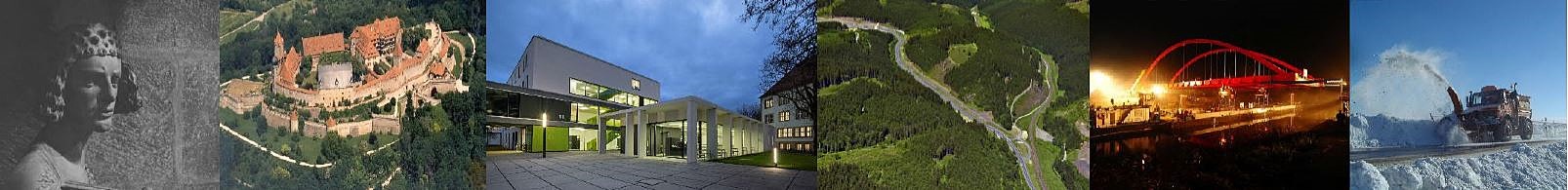 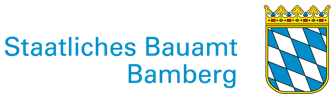 DU BIST GERNE „ON THE ROAD“? Dann starte zum 1.9.2022 Deine Ausbildung als Straßenwärter (m/w/d)in der Straßenmeisterei Kronachoder in der Straßenmeisterei Bad StaffelsteinDu suchst eine Ausbildung voller Abwechslung, bei der Du im Team an immer neuen Einsatzorten aktiv bist? Bei der Du im Rhythmus der Jahreszeiten die Natur ebenso pflegst wie Bauwerke und Straßen und bei der Du mit (großen) Maschinen umzugehen lernst? Dann passt die Ausbildung als Straßenwärter (m/w/d) optimal zu Dir.SO LÄUFT DIE AUSBILDUNGAm besten lernt man von Meistern. Deshalb findet der praktische Teil Deiner 3-jährigen Ausbildung in der Straßenmeisterei in Kronach oder in Bad Staffelstein statt – je nachdem, welche Meisterei Deinem Wohnort am nächsten liegt. Begleitend dazu findet die Berufsschule am Berufsbildungszentrum Würzburg und am Ausbildungszentrum Gerolzhofen statt. DAS ERWARTET DICHUmfangreich. Vielseitig. Nah an der Natur. So arbeitest Du – und zwar im Team, mit modernen Maschinen und Geräten, die Du sowohl zu bedienen wie auch instand zu halten lernst. Zudem erwirbst Du auf unsere Kosten den Führerschein der Klasse CE. Als Straßenwärter (m/w/d) kümmerst Du Dich unter anderem um Bereiche wie:Verkehrssicherheit,das Beschildern von Gefahrenstellen,die Absicherung von Unfallstellen oderStraßensperrungen bei UnwetternDer Wechsel der Jahreszeiten und die Witterung spielen bei Deinen Tätigkeiten eine große Rolle: Im Frühling und Herbst sind Reinigungs- und Reparaturarbeiten sowie Gehölzrückschnitte angesagt. Im Sommer pflegst Du vor allem Grünflächen und hältst Straßen und Bauwerke instand und im Winter gehören Schnee räumen und Glätteschutz zu Deinen Aufgaben.DAS VERDIENST DUDen aktuellen Verdienst findest Du unter https://oeffentlicher-dienst.info/tv-l/allg/azubi.htmlDAS BRINGST DU MITmindestens Qualifizierender HauptschulabschlussInteresse an Handwerk und technisches GeschickGesundheitliche Eignung, insbesondere Führerscheintauglichkeit für die Klasse CEFreude an der Arbeit im FreienDu bist zum Ausbildungsbeginn mindestens 15 Jahre und sechs Monate alt und hast Lust auf abwechslungsreiche Teamarbeit sowie ein attraktives Ausbildungsgehalt nach Tarif? Dann sollten wir uns kennen lernen!SO BEWIRBST DU DICHDie Ausbildung beginnt zum 1. September 2022. Bitte schicke deine Bewerbungsunterlagen bis spätestens 31.07.2021 bevorzugt per Mail an personal@stbaba.bayern.de oder per Briefpost an das Staatliche Bauamt Bamberg, Kasernstraße 4, 96049 Bamberg. Bitte beachte, dass bei Bewerbungen per Mail aus Sicherheitsgründen nur pdf-Dateianhänge geöffnet werden können.Schwerbehinderte Bewerber/innen werden bei ansonsten gleicher Eignung bevorzugt berücksichtigt. Zur Verwirklichung der Gleichstellung von Männern und Frauen besteht ein besonderes Interesse an der Gewinnung von Frauen.DU HAST NOCH FRAGEN? WIR SIND GERNE FÜR DICH DA!Auskünfte erteilt für die Straßenmeisterei Kronach Herr Martin, Tel. 09261/6024-0, für die Straßenmeisterei Bad Staffelstein Herr Neeb, Tel. 09573/2355-0 oder zentral Herr Henkel, Tel. 0951/9530-1236.Weitere Informationen zum Straßenbetriebsdienst findest Du unter https://www.stbaba.bayern.de/strassenbau/index.html oderhttp://www.verkehr.bayern.de/vum/strasse/index.phpÜber die Erhebung personenbezogener Daten im Rahmen des Bewerbungsverfahrens zur Einstellung beim Staatlichen Bauamt Bamberg gem. Art. 13 Datenschutzgrundverordnung (DSGVO) informieren diese Hinweise:https://www.stbaba.bayern.de/karriere/stellenangebote/index.html